Formularz poprawkowy projektów Wrocławskiego Budżetu Obywatelskiego 2018 1. Informacje o projekcieNumer projektu:327Nazwa projektu: (wypełnić tylko w wypadku zmiany/doprecyzowania nazwy projektu)Pieszy Zakrzów – budowa chodników, wzrost komfortu i bezpieczeństwa pieszychPieszy Zakrzów – budowa dojścia do przystanku kolejowego Wrocław ZakrzówLokalizacja projektu: (wypełnić tylko w wypadku zmiany lokalizacji projektu) - adres: ul. Dubrownicka- numer geodezyjny działki (na podstawie www.geoportal.wroclaw.pl): Zakrzów, AR_17, 88/1Zakrzów, AR_17, 87/1Zakrzów, AR_17, 1202. Ustosunkowanie się do wyników weryfikacji lub opis zmian (Lider może potwierdzić to, co otrzymał w wynikach weryfikacji lub zaproponować zmiany. Do dnia 24 sierpnia 2018 r. zostaną one zweryfikowane przez jednostki merytoryczne Urzędu Miejskiego. O wyniku weryfikacji lider zostanie powiadomiony w formie informacji o konsultacjach/głosowaniu nad projektami do WBO2018 opublikowanej w Biuletynie Informacji Publicznej.)W związku z wyższym niż przewidywano kosztem wykonania ciągu pieszego od ul. Dubrownickiej do ul. Wilczkowskiej proszę o wykreślenie z zakresu robót chodnika przy ul. Zatorskiej. Zmniejszenie zakresu powinno pozwolić na wykonanie dodatkowych elementów przy ul. Dubrownickiej, które zostały wskazane w komentarzu po I etapie weryfikacji, i na pozostawienie projektu w progu budżetowym do 250 tys. zł.Równocześnie proszę o zmianę nazwy projektu na „Pieszy Zakrzów – budowa dojścia do przystanku kolejowego Wrocław Zakrzów”.3. Uwagi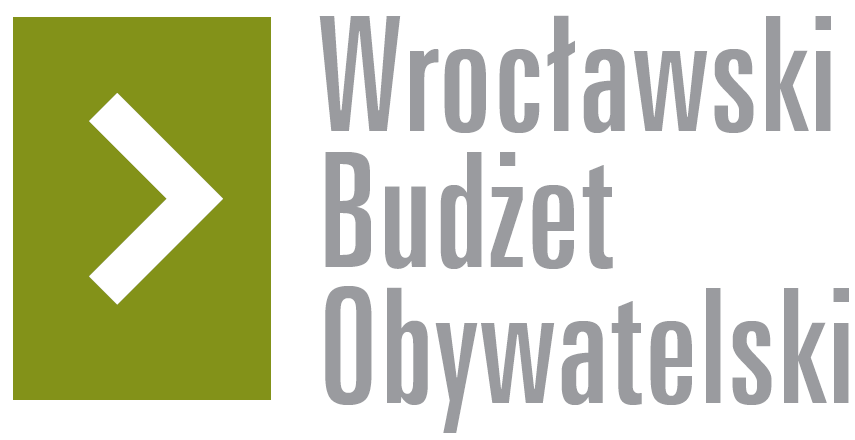 